Региональная Олимпиады профессионального мастерства «Профистарт»Инвариантная часть25.02.08 «Эксплуатация беспилотных авиационных систем»11. Рекомендуемая литератураЗнания, умения в соответствии с требованиями к квалификацииКритерии оценки квалификацииТип и N заданияИнформационные системыИнформационные системыИнформационные системы0,1 за правильно выполненное задание, 0 баллов за неправильно выполненное заданиеЗадание No: с выбором ответа1. World Wide Web – это служба Интернет, предназначенная для:а.	Поиска и просмотра гипертекстовых документов, включающих в себя графику, звук и видео б.	Передачи файловв.	Передачи электронных сообщенийг.	Общения  в реальном времени с помощью клавиатуры.Ответ:2. WORD — это…графический процессортекстовый процессорсредство подготовки презентацийтабличный процессорредактор текстаОтвет:3.Схему обработки данных можно изобразить посредством…коммерческой графикииллюстративной графикинаучной графикиг.         когнитивной графикиОтвет:4.Векторная графика обеспечивает построение…геометрических фигуррисунковкартразличных формулсхемОтвет:5.Деловая графика включена в состав…WordExcelAccessOutlookPublisherОтвет0,4 за правильно выполненное задание, 0 баллов за неправильно выполненное заданиеЗадание No: на установление  последовательности – 1.6. Расположите в правильной последовательности основные этапы разработки базы данных:Определение последовательности выполнения задачУточнение решаемых задачОпределение структуры данныхАнализ данныхОтвет:1	2	3	40,2 за правильно выполненное задание, 0 баллов за неправильно выполненное заданиеЗадание No: с открытым ответом 7. В ячейках Excel заданы формулы:Результатом вычислений в ячейке С1   будет: ______.Ответ:0,3 за правильно выполненное задание, 0 баллов за неправильно выполненное заданиеЗадание No:  на установление соответствия .Установите соответствия между категориями программ и их описанием:1. Установите соответствия между категориями программ и их описанием:1	Системные программы	A	Обеспечивают создание новых компьютерных программ2	Прикладные программы	Б	Позволяют проводить простейшие расчеты и выбор готовых конструктивных элементов из обширных баз данных3	Инструментальные системы	В	Организуют работу ПК выполняют вспомогательные функции4	Системы автоматизированного проектирования (CAD-системы)	Г	Обеспечивают редактирование текстов, создание рисунков и т.д.Ответ:1	2	3	4Оборудование и материалыОборудование и материалыОборудование и материалы0,1 за правильно выполненное задание, 0 баллов за неправильно выполненное задание Задание No: с выбором ответа9. Укажите какое количество углерода содержится в стали 10?а.       1,0% Сб.       0,1% Св.       0,001% Сг.       10,0% СОтвет: 10. На рисунке изображен поршневой насос простого действия. Укажите неправильное обозначение его элементов. 
а) 1 - цилиндр, 3 - шток; 5 - всасывающий трубопровод;
б) 2 - поршень, 4 - расходный резервуар, 6 - нагнетательный клапан;
в) 7 - рабочая камера, 9 - напорный трубопровод, 1 - цилиндр;
г) 2 - поршень, 1 - цилиндр, 7 -рабочая камера.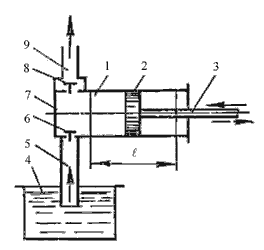 Ответ:11. Вещество, в состав которого входят два или несколько компонентов, называется:МеталломСплавомКристаллической решеткойОтвет:12. Какая из этих сталей относится к быстрорежущим?9ХСР1855С2Ответ:13. По способу получения связующего вещества пластмассы классифицируют:Термопластичные и термореактивныеПолимеризационные и поликонденсационныев.         Электроизоляционные и теплоизоляционныеОтвет14. На каком рисунке правильно проставлены размеры радиуса?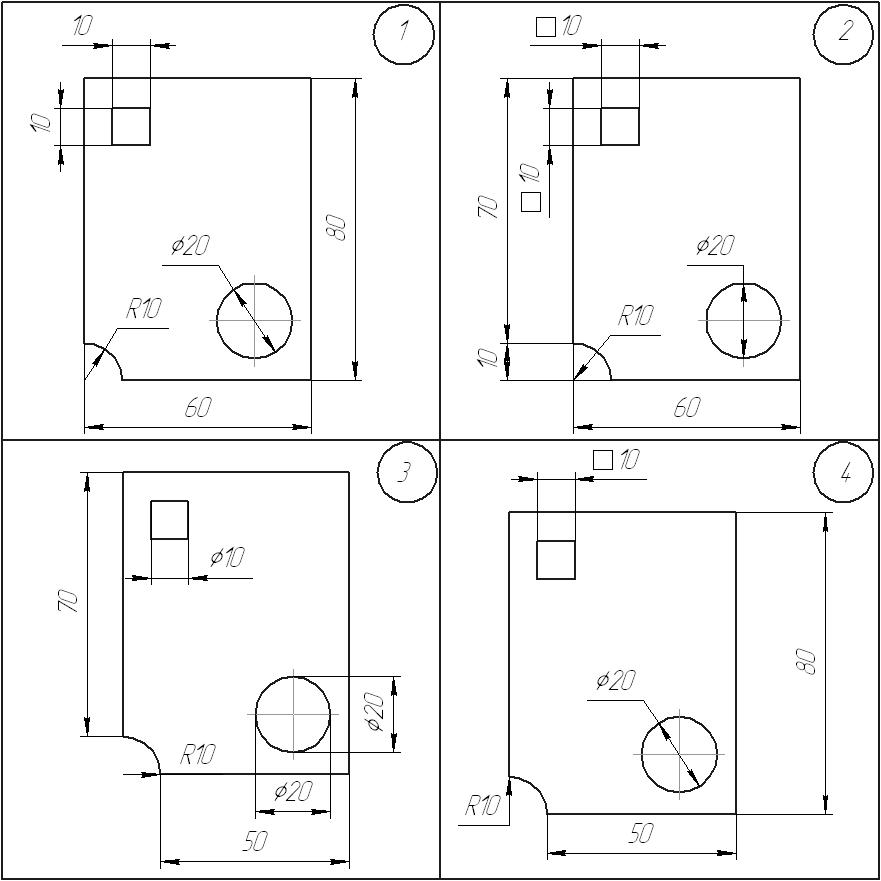 Ответ:15. Укажите сечение выполненное плоскостью В?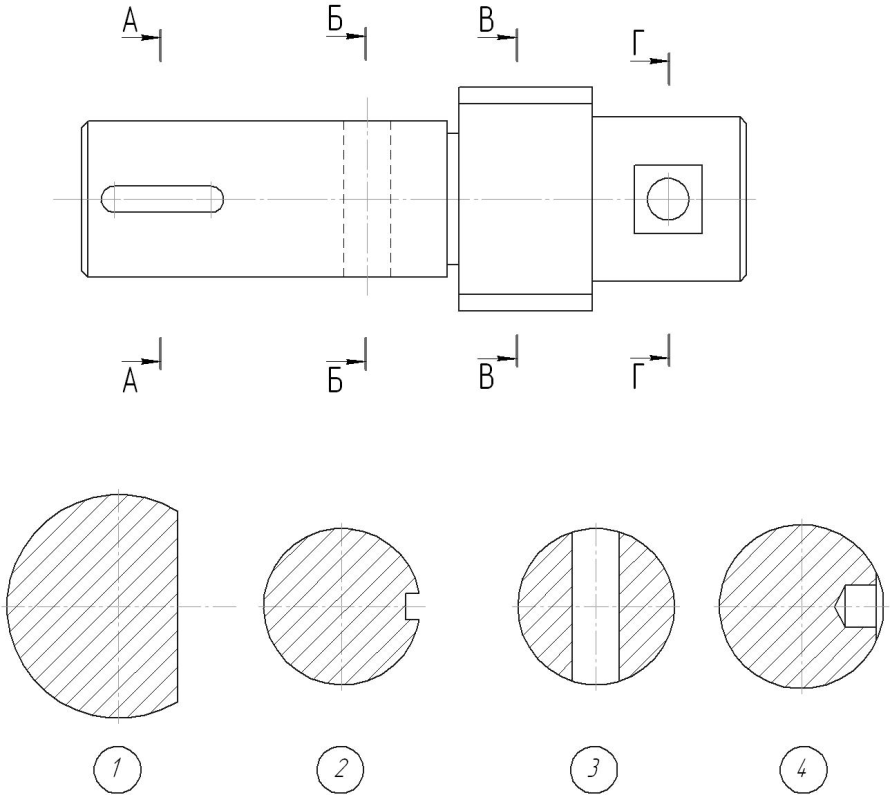 Ответ:16. При турбулентном движении жидкости в трубопроводе наблюдаются следующие явления а) пульсация скоростей и давлений;
б) отсутствие пульсации скоростей и давлений;
в) пульсация скоростей и отсутствие пульсации давлений;
г) пульсация давлений и отсутствие пульсации скоростейОтвет:17. Укажите правильное изображение резьбы по стрелке А?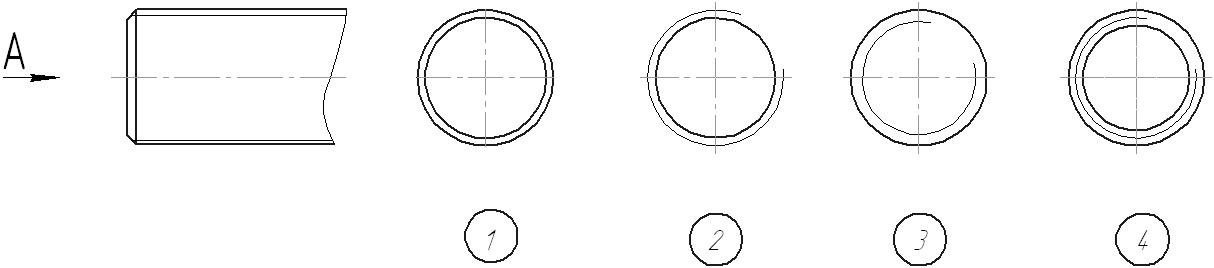 Ответ:18. Укажите один номер правильного ответаЧисло Маха, прежде всего, характеризует1) скорость движения воздуха;   3) сжимаемость воздуха;2) нагрев воздуха                         4 ) турбулентность воздуха.Ответ:19. Укажите один номер правильного ответаУравнение Бернулли устанавливает зависимость между1) Скоростью и давлением воздуха в АД;2) Скоростью и поперечным сечением АД;3) Плотностью и температурой воздуха;4) Температурой и скоростью.Ответ:20. Укажите один номер правильного ответаУдельный вес АД — это отношение1) тяги двигателя к его весу;2) сухой массы двигателя к максимальной взлётной тяге;3) часового расхода топлива к тяге двигателя;4) сухой массы двигателя к полной массе двигателя.Ответ:0,4 за правильно выполненное задание, 0 баллов за неправильно выполненное заданиеЗадание No: на установление  последовательности  21.Расположите структуры стали в порядке возрастания их твердости.а.     мартенситб.     перлитв.     трооститг.     сорбитОтвет:0,2 за правильно выполненное задание, 0 баллов за неправильно выполненное заданиеЗадание No: с открытым ответом 22. Коррозионностойкие стали должны содержать не  менее_________ хрома.Ответ:______________________________________________________________________0,3 за правильно выполненное задание, 0 баллов за неправильно выполненное заданиеЗадание No:  на установление соответствия .23.Установите соответствие между компонентами пластмассы и их назначением1.		Вещества, связывающие в единое целое весь комплекс компонентов входящих в состав пластмасс.	А.		Пластификаторы2.		Вещества, облегчающие переработку пластмасс, увеличивающие гибкость, улучшающие формообразование.	Б.		Полимеры3.		Вещества, ускоряющие процесс затвердевания пластмасс.	В.		Стабилизаторы4.		Вещества, увеличивающие срок службы пластмасс и сохраняющие их свойства.	Г.		КатализаторыОтвет:1	2	3	4Системы качества сертификации и стандартизацииСистемы качества сертификации и стандартизацииСистемы качества сертификации и стандартизации0,1 за правильно выполненное задание, 0 баллов за неправильно выполненное заданиеЗадание No: с выбором ответа24.  Документ, устанавливающий требования, спецификации, руководящие принципы или характеристики, в соответствии с которыми могут использоваться материалы, продукты, процессы и услуги, которые подходят для этих целей  называется_____.РегламентСтандартУслугаЭталонОтвет:25. Государственный метрологический надзор осуществляется:на частных предприятиях, организациях и учрежденияхна предприятиях, организациях и учреждениях федерального подчиненияна государственных предприятиях, организациях и учреждениях муниципального подчиненияна государственных предприятиях, организациях и учреждениях, имеющих численность работающих свыше ста человекна предприятиях, в организациях и учреждениях вне зависимости от вида собственности и ведомственной принадлежностиОтвет:26. Систематическая погрешность:не зависит от значения измеряемой величины зависит от значения измеряемой величинысоставляющая погрешности повторяющаяся в серии измерений разность между измеренным и действительным значением измеряемой величиныОтвет:27. Прямые измерения — это такие измерения, при которых:искомое значение величины определяют на основании результатов прямых измерений других физических величин, связанных с искомой известной функциональной зависимостьюприменяется метод наиболее точного определения измеряемой величиныискомое значение физической величины определяют непосредственно путем сравнения с мерой этой величиныградуировочная кривая прибора имеет вид прямойОтвет: 28. К мерам относятся:эталоны физических величинстандартные образцы веществ и материаловвсе перечисленное верноОтвет:29.  Погрешностью результата измерений называется:отклонение результатов последовательных измерений одной и той же пробыразность показаний двух разных приборов полученные на одной той же пробеотклонение результатов измерений от истинного (действительного) значенияразность показаний двух однотипных приборов полученные на одной той же пробеотклонение результатов измерений одной и той же пробы с помощью различных методикОтвет:0,4 за правильно выполненное задание, 0 баллов за неправильно выполненное заданиеЗадание No: на установление  последовательности30. Укажите правильную последовательность иерархии нормативных документов в области метрологии в порядке возрастания их значенияа.	ГОСТб.	      СТПв.	      Закон РФ «Об обеспечении единства измерений"г.	      ОСТ Ответ:1	2	3	40,2 за правильно выполненное задание, 0 баллов за неправильно выполненное заданиеЗадание No: с открытым ответом 31. Отклонение результатов измерений от истинного (действительного) значения называется _________.0,3 за правильно выполненное задание, 0 баллов за неправильно выполненное заданиеЗадание No:  на установление соответствия .32.Установите соответствие между знаками и их названиями:1.Ответ:Охрана трудаОхрана трудаОхрана труда0,1 за правильно выполненное задание, 0 баллов за неправильно выполненное заданиеЗадание No: с выбором ответа33.Что предусматривает дисциплинарная ответственность за нарушение законодательных и нормативных актов по безопасности труда должностными лицами?а.	Наложение штрафаб.	Объявление дисциплинарного взысканияв.	Исправительные работыг.	Лишение свободы.Ответ:0,4 за правильно выполненное задание, 0 баллов за неправильно выполненное заданиеЗадание No: на установление  последовательности – 1.34. Укажите правильную последовательность мероприятий необходимых для проведения специальной оценки условий труда (СОУТ) в организации:Утверждается перечень рабочих мест, на которых будет проводиться СОУТСоздается комиссия для проведения СОУТПроводится идентификация опасных и вредных производственных факторовОпределяется класс условий труда работниковОтвет:0,2 за правильно выполненное задание, 0 баллов за неправильно выполненное заданиеЗадание No: с открытым ответом 35. Прибор, измеряющий влажность воздуха в помещении, называется ____________.Ответ:______________________________________________________________________0,3 за правильно выполненное задание, 0 баллов за неправильно выполненное заданиеЗадание No:  на установление соответствия . 36.Установите соответствие между видом ответственности за нарушение законодательных и правовых нормативных актов по безопасности труда и условиями наступленияОтвет:Экономика и правовое обеспечение профессиональной деятельностиЭкономика и правовое обеспечение профессиональной деятельностиЭкономика и правовое обеспечение профессиональной деятельности0,1 за правильно выполненное задание, 0 баллов за неправильно выполненное заданиеЗадание No: с выбором ответа37. Укажите тип банковских карт, позволяющий оплачивать услуги только в пределах доступного остатка на лицевом счете:Дебетовая картаКредитная картаДебетовая карта с подключенной услугой овердрафтЛюбая банковская картаОтвет:0,4 за правильно выполненное задание, 0 баллов за неправильно выполненное заданиеЗадание No: на установление  последовательности 38. Установите последовательность этапов регистрации юридического лица:Представление документов на регистрацию в ИФНСЗаключение между учредителями договора об учреждении обществаПринятие участниками решения об открытии фирмыОткрытие расчетного счета фирмыИзготовление печатиОтвет:0,2 за правильно выполненное задание, 0 баллов за неправильно выполненное заданиеЗадание No: с открытым ответом 39. Срок испытания для вновь принятого рядового работника не может превышать _____ месяцевОтвет:___________________________________________________________________0,3 за правильно выполненное задание, 0 баллов за неправильно выполненное заданиеЗадание No:  на установление соответствия .40. Установите соответствие между видами стажа и их содержанием (определением):Ответ:Вариантная частьВариантная частьВариантная часть0,1 за правильно выполненное задание, 0 баллов за неправильно выполненное заданиеЗадания No: с выбором ответа .Укажите один номер правильного ответа41. . За счёт каких вспомогательных средств взлетает БВС самолётного типа?1) силовая установка2) воздушная сила3) пусковая установка.Ответ:Укажите один номер правильного ответа42. Из каких основных элементов состоит конструкция БВС самолетного типа?1) кабина пилота, шасси, фюзеляж, крыло, хвостовое оперение2) грузовой отсек, кили, стабилизатор, силовая установка3) силовая установка, фюзеляж, крыло, хвастовое оперение, система спасенияОтвет:Укажите один номер правильного ответа43. Из каких основных элементов состоит конструкция БВС вертолетного типа?1) силовая установка, несущий винт, хвостовая балка, фюзеляж, шасси2) хвостовая балка, винт, элероны, элевоны3) силовая установка, фюзеляж, крыло, хвастовое оперение, система спасенияОтвет:Укажите один номер правильного ответа44. Что не является элементом погоды?1) климатические пояса 2) атмосферные осадки3) влажность воздухаОтвет:Укажите один номер правильного ответа45. В чем главная причина изменения погоды:1) фазы Луны2) постоянное перемещение воздушных масс 3) фазы СолнцаОтвет:Укажите один номер правильного ответа46. Как называется тепловая характеристика окружающей среды:1) влажность воздуха2) облачность3) температураОтвет:Укажите один номер правильного ответа47. Как называется прибор, измеряющий температуру:1) манометр2) барометр3) термометр Ответ:Укажите один номер правильного ответа48. Какова юридическая сила воздушного кодексамеждународный договорфедеральный законУказ Президента РФприказ Минтранса РФОтвет:Укажите один номер правильного ответа49. Какова структура воздушного законодательства РФвоздушный кодекс, федеральные законы, указы Президента РФ, постановления Правительства РФ, федеральные правила использования воздушного пространства РФ, федеральные авиационные правила, а также принимаемые в соответствии с ними нормативные правовые акты РФвоздушный кодекс, ФП ИВП, инструкции по производству полётов, руководства по лётной эксплуатациивоздушный кодекс, ФАПы, свидетельства о регистрации ВС, сертификаты лётной годности ВС, свидетельства пилотов ВСнормативные правовые акты федеральных органов исполнительной власти и субъектов Ответ:Укажите один номер правильного ответа50. Федеральные правила использования воздушного пространства утверждаютсяфедеральным закономУказом президента РФприказом Минтранса РоссииПостановлением Правительства РФОтвет:0,2 за правильно выполненное задание, 0 баллов за неправильно выполненное заданиеЗадание No: с открытым ответом Дополните51._______ кодекс является основным законодательным актом в системе воздушного законодательстваОтвет:Дополните52.Диффузор это ______________________каналОтвет:Дополните53.Воздушное судно прошедшее ________ может быть допущено к полетуОтвет:Дополните54.Сопло это ______________________канал Ответ:Дополните55.______ воздушное судно - это воздушное судно, максимальный взлетный вес которого составляет менее 5700 кг, в том числе вертолет, максимальный взлетный вес которого менее 3100 кгОтвет:Дополните56. Границей нижнего и верхнего воздушного пространства РФ является ______ м над уровнем моряОтвет:Дополните57.План полета на установление _______ режима подается за пять суток до начала полета.Ответ: Дополните58. План полета на установление _______ режима подается за трое суток до начала полета.Ответ: Дополните59.Ширина приграничной полосы вдоль границы России составляет  _____ кмОтвет:Дополните60.Октокоптер относится к БВС ________ типаОтвет:0,3 за правильно выполненное задание, 0 баллов за неправильно выполненное заданиеЗадание No:  на установление соответствия .Установите соответствие61.Установите соответствие между массой БВС и его классификациейОтвет:Установите соответствие62.Установите соответствие Классификации БАС по принадлежности и типу лицензии пилотовОтвет:Установите соответствие63.Установить соответствие между агрегатами  и конструктивной схемой АДОтвет:Установите соответствие64.Установите соответствие с дальностью полета БВСОтвет:Установите соответствие65.Установите соответствие между временем полета и классификацией БАСОтвет:Установите соответствие66.Установите соответствие между форсунками двухконтурного коллектора топливной системы и режимами работы АДОтвет:Установите соответствие67. Установите соответствие между количеством винтов и названием БВСОтвет:Установите соответствие 68.Установите соответствие между типом БВС и его сферой примененияОтвет:Установите соответствие69. Установите соответствие между способом крепления лопаток и агрегатом АДОтвет:Установите соответствие70.Установите соответствие между типом БВС и местом взлетаОтвет:Установите соответствие71.Установите соответствие между агрегатами и их расположением на БВС самолетного типаОтвет:Установите соответствие72.Установите соответствие между агрегатом и их предназначениемОтвет:Установите соответствие73.Установите соответствие между агрегатами м/с и функциями, которые они выполняют.Ответ:Установите соответствие74.Установите соответствие между агрегатами АД и функциями, которые они выполняютОтвет:Установите соответствие75.Установите соответствие между системами АД и функциями, которые они выполняютОтвет:0,4 за правильно выполненное задание, 0 баллов за неправильно выполненное заданиеЗадание No: на установление  последовательности 76. Установите последовательность прохождения предстартовой подготовки БВС самолетного типаа) проверка ПВДб) проверка парашютав) Проверка рулей управленияг) Проверка инерциальной системыОтвет:77. Установите получения временного режимаа) согласование с Аэропортомб) Согласование с зональным центром ЕСОРВДв) согласование с главным центром ЕСОРВДОтвет:78. Установите последовательность процесса запуска базовой станции при сопровождении полета БВСа) Горизонтированиеб) центрированиев) включениег) записьОтвет:79. Установите последовательность процесса запуска АД при помощи электрического стартераа) Аккумулятор или генератор постоянного тока б) Электрический стартерв) Пусковые форсункиг) Зубчатая передача, соединённая при запуске с ротором АДд) Ротор двигателяе)Камера сгоранияОтвет:80. Установите последовательность подачи плана полетаа) составление плана полетаб) согласование за 2 часа до полетав) доклад о начале работг) отправка в ЕСОРВДОтвет:81. Установите последовательность установки связи БВС и НСУа) Включение АКБб) установка антенны КРЛв) подключение модема КРЛг) установление связиОтвет:82. Установите последовательность прохождение сигнала для поддержания высотыА) БарометрБ) полетный контроллерВ) регулятор оборотовГ) силовая установкаОтвет:83. Установите последовательность прохождения сигнала сервоприводу при ручном управленииа) сервоприводб) автопилотв) контроллер сервоприводаг) антенна КРЛОтвет:84. Установите последовательность соединения АКБ с  электродвигателем в БВС вертолетного типаа) АКБб) Электродвигательв) Плата распределения питанияг) регулятор оборотовОтвет:85. Установите последовательность прохождения топлива в т/с от бака к форсункам 1-го и 2-го контура.а) Бакб) Регулятор основного топливав) Форсунки 1-го и 2-го контураг) Основной насосд) Фильтре) Подкачивающий насосОтвет:86. Установите последовательность прохождения топлива в т/с от бака к пусковым форсункам.а) Пусковой топливный насос б) Бакв) Пусковые форсункиг) Электромагнитный клапанд) Фильтре) Обратный клапанОтвет:87. Установите последовательность укладки парашюта для БВС самолетного типаа) укладка стропб) фиксация к фюзеляжув) укладка куполаг) укладка парашюта в отсекОтвет:88. Установите последовательность сборки БВС самолетного типа .а) установка соединительных штырейб) установка консолейв) установка соединительных штырей для заканцовокг) установка законцовокд)установка килейОтвет:89. Установите последовательность действий по завершении полетного цикла.а) отключение питанияб) отключение НСУ от БВСв) скачивание и проверка данныхд) разборка БВСОтвет:90. Установите последовательность сборки ПУа) установка опорных стоекб) установка части с замкомв) установка удлинителяг)установка задних опорных стоекОтвет:91. Установите последовательность установки БВС самолетного типа на ПУа) проверка инерциальной системыв) установка БВС на ПУг) натяжка жгутовд) проверка фиксаторов (чеки)Ответ:92. Установите последовательность сборки БВС вертолетного типаа) Сборка шассиб) раскладка и фиксация лучейв) фиксация ПНг) установка винтовд) установка антенны КРЛе) подключение АКБОтвет:93. Установите последовательность построения разряженного облака точека) добавление фотоснимковб) удаление наземных фотоснимковв) добавление привязки фотоснимковг) построение разряженного плотного облакаОтвет:94. Установите последовательность построение ортофотопланаа) построение разряженного облака точекб) построение плотного облака точекв) построение ортофотопланаг) построение ЦММОтвет:95. Установите последовательность построения ЦМРа) построение плотного облака точекб) построение разряженного облака точекв) классификация плотного облака точекг) построение ЦМРОтвет:96. Установите последовательность цветовых сигналов на AGM-MS1/MS3 в штатном режимеа) синийб) зеленыйв) красныйг) красный мигаетд) зеленый мигаетОтвет:97. Установите последовательность создания файла привязки по завершении полетного цикла а) выбор папки с фотоснимкамиб) установка соответствия наземных и воздушных снимковв) выбор лога полетаг) ввод дополнительных данныхОтвет:98. Установите последовательность прохождения сигнала при принудительном выпуске парашюта.а) Антенна КРЛб) Сервопривод парашютного отсекав) автопилотг) контроллер сервоприводаОтвет:99. Установите последовательность построения трехмерной моделиа) построение плотного облакаб) построение разряженного облакаВ) построение текстург) построение моделиОтвет:100. Установите последовательность заряда АКБа) Включение ЗУб) подключение плюсового силового кабеляв) подключение минусового силового кабеляг) подключение балансировочного кабеляОтвет: